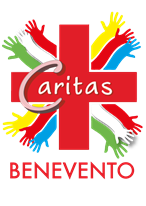 SCHEDA ISCRIZIONE – Campagna “E Tu?”IL/LA SOTTOSCRITTO/ACognome						NomeData e luogo di nascita				ResidenzaComune						Prov.			CAPE-mail							Telefono	What’s up         si          no		Patente:	si		no	tipo (A, B, ecc)Titolo di studio:      elementare				media inferiore		media superiore      diploma di laurea			laurea			laurea specialistica		altroOccupazione:      studente				disoccupato		pensionato      casalinga	            			lavoratore auton.	lavoratore dipendente	altroHai già svolto attività di volontariato?: 	si	noSe si, in quale ambito?Come hai conosciuto la Caritas?In che ambito ti piacerebbe operare?Minori in difficoltà		Diversamente abili	Giovani a rischio	Immigrati in difficoltàAnziani			Persone con disturbi psichici			PoveriDetenuti ex detenuti		Tossicodipendenti	Vittime dell’usura	Alcolisti Disoccupati			Persone senza fissa dimore 		Persone coinvolte nella criminalitàMensa				Guardaroba		Market e magazzino	Dormitorio			Squadre emergenzePreferenza Orario corsi di  formazione:		Mattina		Pomeriggio	Sera								Giorni festivi	Giorni feriali	week.endDisponibilità attività di volontariato:		Settimanale	Mensile		Saltuaria/su richiesta							Giorni festivi	Giorni feriali	week.end	Preferenza Orario attività di volontariato:	Mattina		Pomeriggio	Sera  	 Notte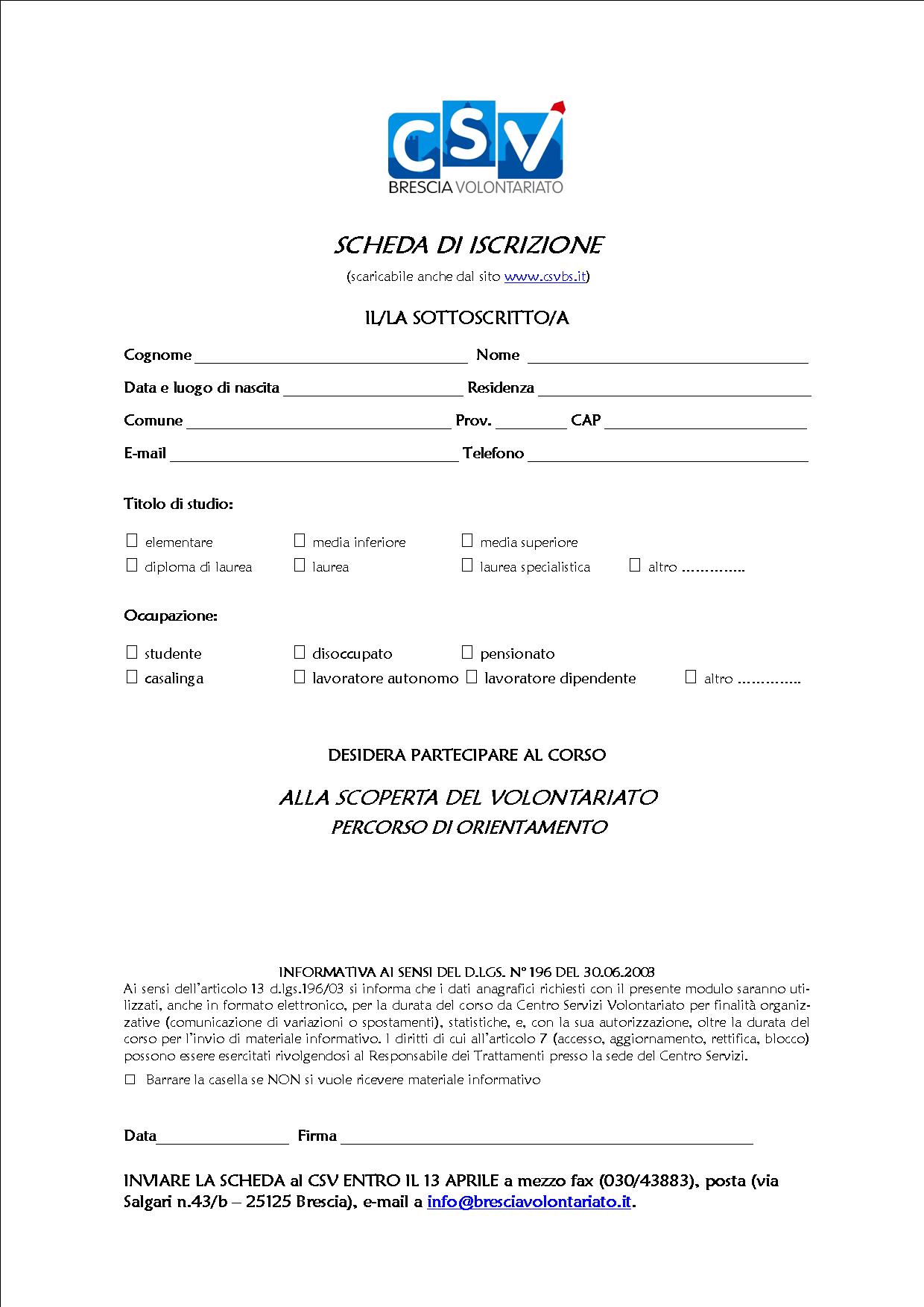 